AP Chemistry Unit 6 - Bonding - Hybridization HandoutHybridizationMixing of atomic orbitals to make new “hybrid” orbitals of new energy and shape suitable for chemical bonding.Concept of mixing atomic orbitals into new hybrid orbital's (with different energies shapes, etc than original atomic orbitals)Useful in explaining molecular geometryHybrid bondingσ bond (sigma)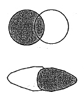 single bondfree rotation characterized by head on overlapalso part of double and triple bondsπ bond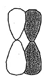 double/triple bondsno rotationcan only with empty p orbitalsTo create 4 areas around a central atom you need to utilize 4 orbitals (think valence)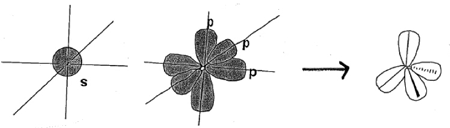 			     1 s orbital used        3 p orbitals used                           4 sp3 orbitals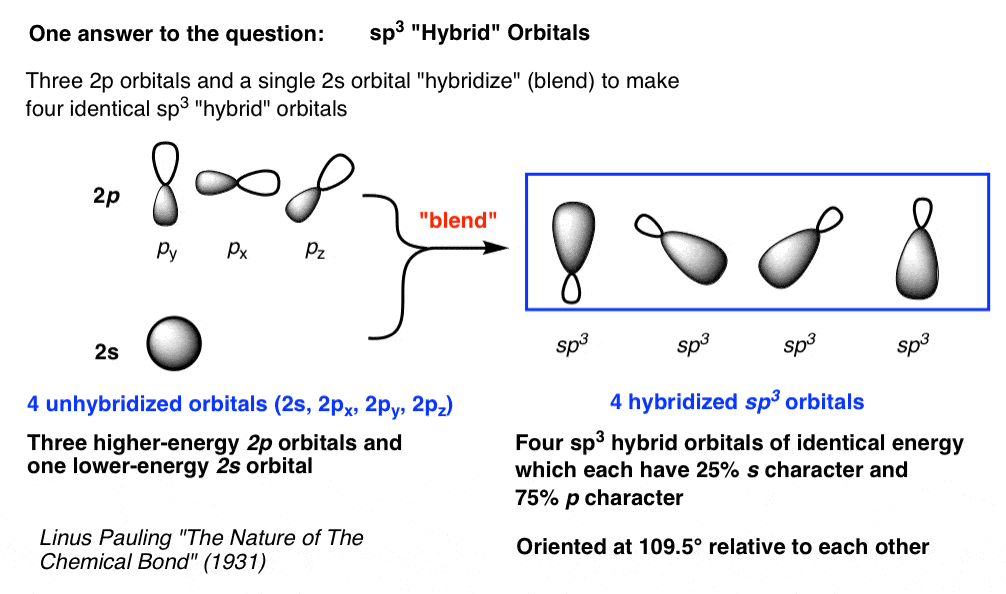 To create 3 areas around a central atom, you need to utilize 3 orbitals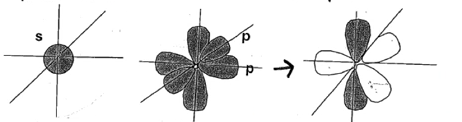                                                    1 s orbital used          2 of 3 p’s orbitals          1 p orbital unchanged									     3 sp2 orbitalsTo create 2 areas around a central atom, you need to utilize 2 orbitals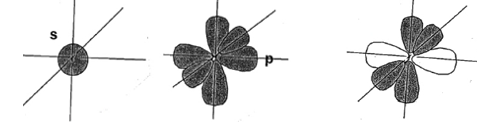 			        1 s orbital used           1 of 3 p’s orbitals                2 p orbitals unchanged										   2 sp orbitals